MATLAB校园安装指南面向在校师生提供MATLAB校园版软件使用，全体师生可以在校属电脑和个人电脑上，部署MathWorks产品，包括英文版本和简体中文版本，并享有在线资源服务等内容。MATLAB校园版包含个人版与网络版（机房版）两种模式，个人版适合安装个人电脑(可离线使用)，网络版（机房版）适合实验室、机房、集群。软件安装前的准备工作及注意事项：确保安装MATLAB软件的电脑满足硬件最低配置及系统要求，确认方法请参考：https://cn.mathworks.com/support/sysreq.html在安装软件之前，请关闭系统防火墙。个人版MATLAB需要定期激活，到期后如果用户还是本校师生员工，会自动连接MathWorks服务器激活，用户只需要在出现激活提示时点击确定即可。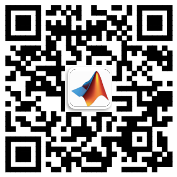 微信扫描二维码，查阅电子版安装手册、学习资源个人在线安装指南注册MathWorks账户访问账户注册页面：www.mathworks.cn/mwaccount/register然后填写账户信息，请务必使用学校的邮箱(后缀包含.edu.cn)作为电子邮箱地址（其他邮箱不识别）。“您将如何使用MathWorks软件”一栏，教师和学生分别选择“教师/高校科研人员”和“学生”。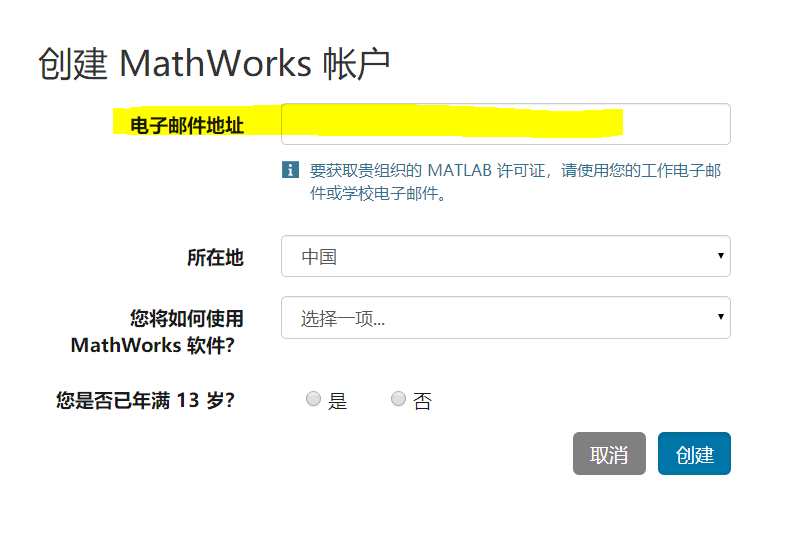 系统会自动向所填邮件地址发送验证邮件，请前往邮件收件箱查收，打开邮件，点击“Verify your email”按钮。（注：若收件箱无法找到验证邮件，请从垃圾邮件箱中查看。）进入资料创建页面后，根据要求完善个人信息，点击“创建”按钮，并牢记登录密码。下载软件请务必从下列下载途径获得安装介质。其他途径获得的安装介质无法验证其合法性，可能导致不能激活，并可能给您的计算机带来网络安全的隐患。校内高速下载，请登陆：然后选择所需的MATLAB安装介质。推荐校内下载方式，以获得高速下载。校外下载新版本或历史版本的MATLAB，请登陆：https://www.mathworks.cn/downloads并下载。启动安装软件不同操作系统启动安装的方式略有不同：Windows系统：解压缩后点击setup.exeMacOS系统：双击InstallForMacOSX.appLinux系统：执行安装程序命令 ./install登录到您的MathWorks账户请输入您用学校的邮箱注册的MathWorks账户名和密码。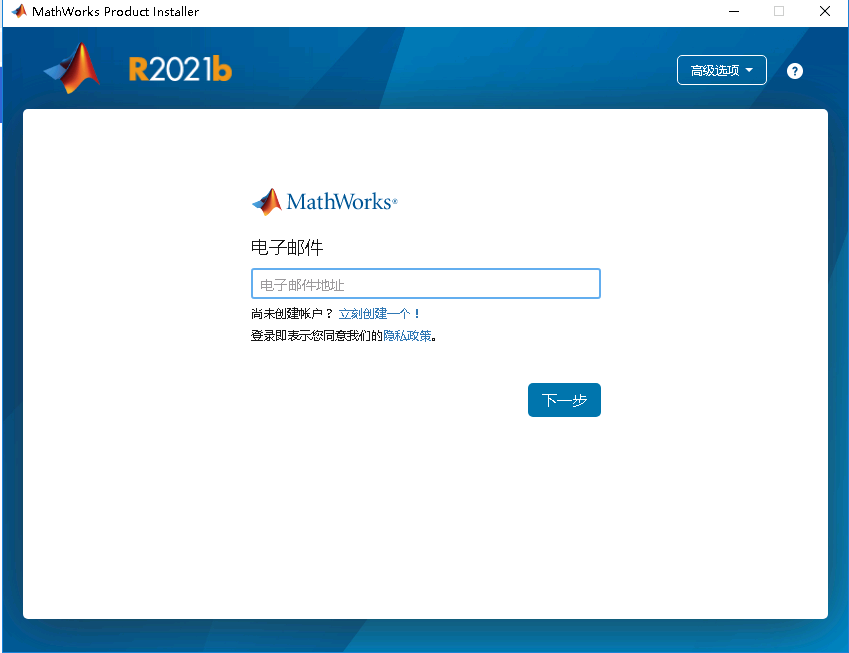 MathWorks许可协议在“是否接受许可协议的条款？”后选择“是”，然后点击“下一步”。选择许可证选中列表中已经关联的许可证，标签为“MATLAB (Individual)”，然后点击“下一步”。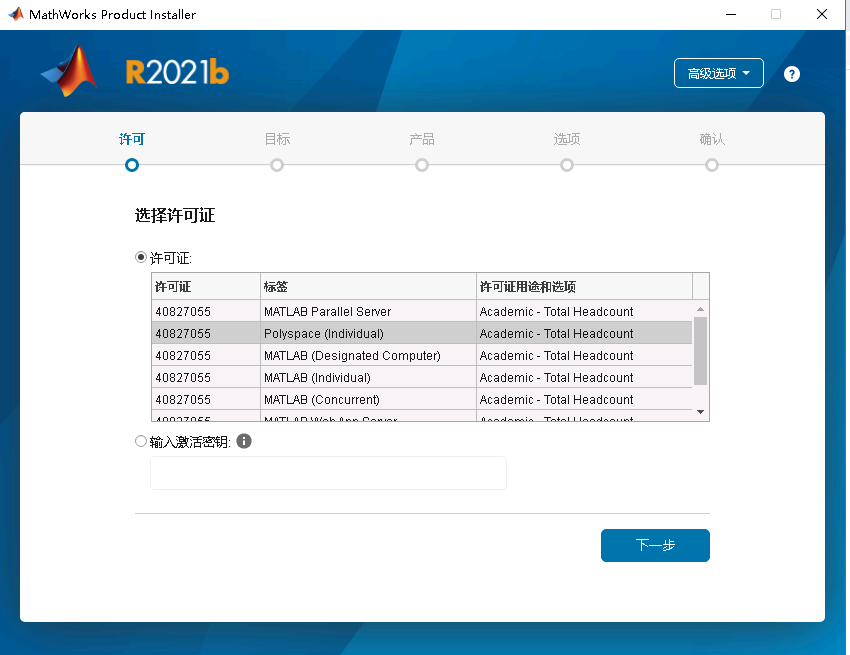 确认用户确认用户信息填写姓名、邮箱地址、Windows用户名无误后，点击“下一步”。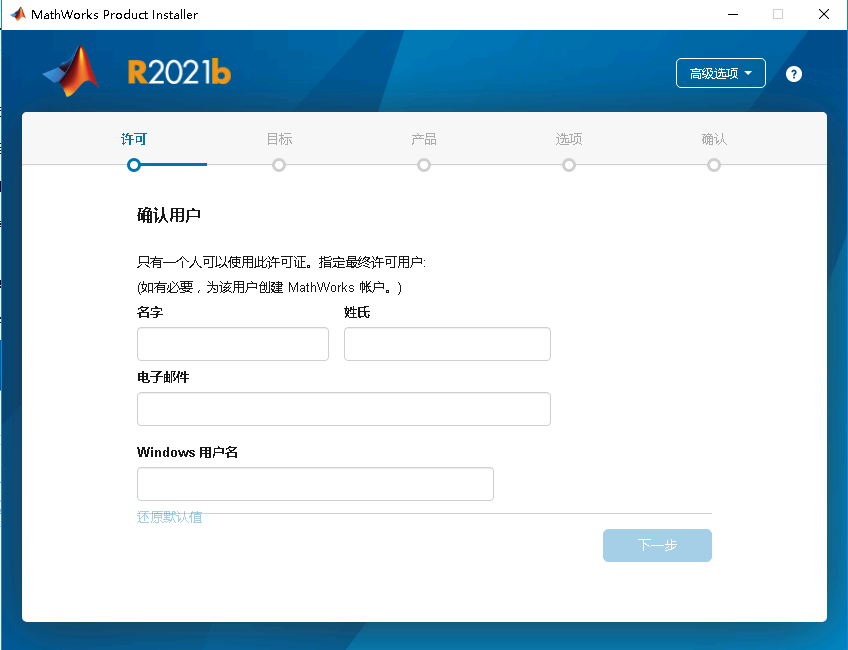 选择目标文件夹一般建议选择默认的路径进行安装，然后点击“下一步”。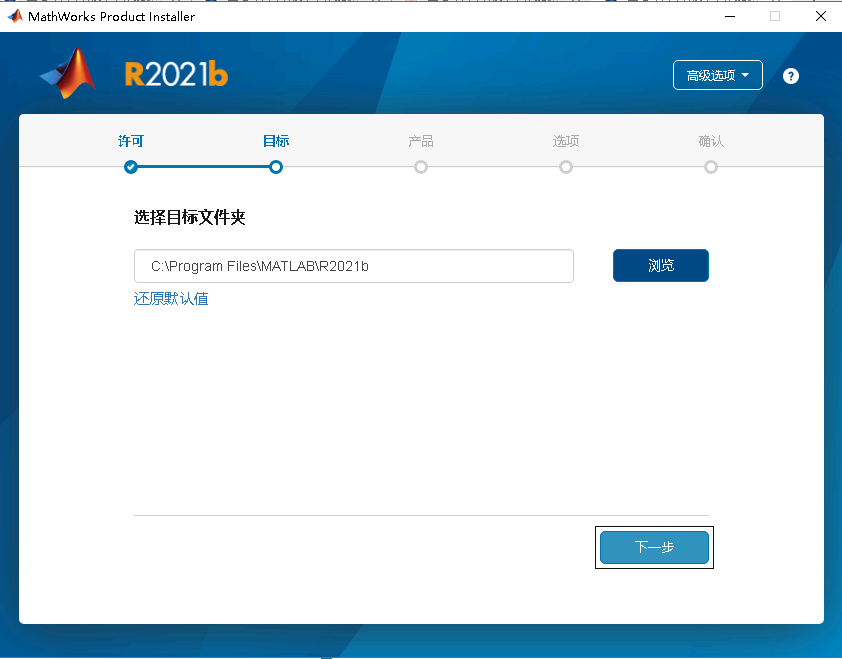 选择产品选择需要安装的产品及工具箱，也可以全选，然后点击“下一步”。选择选项建议勾选“将快捷方式添加到桌面”，然后点击“下一步”。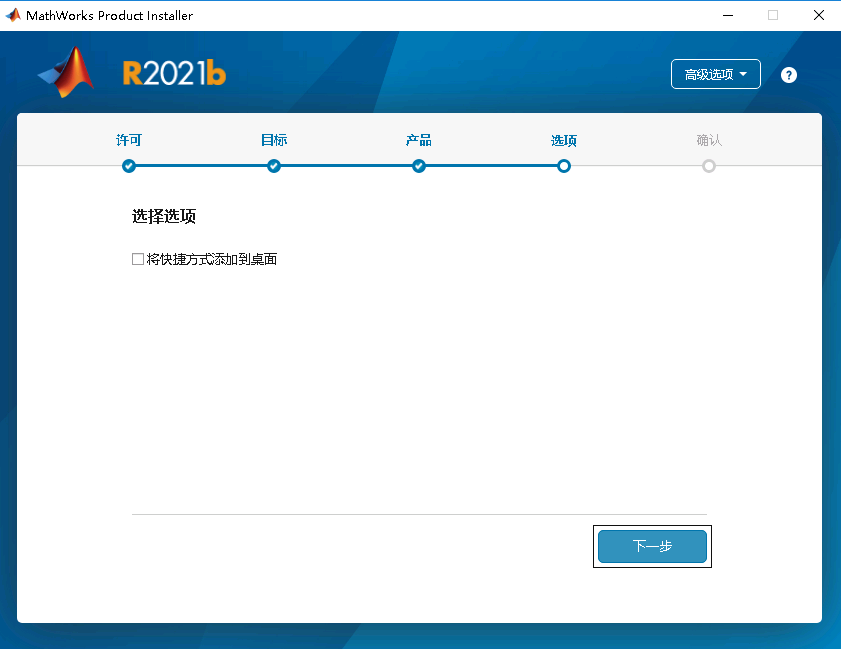 确认选择确认安装信息无误后，点击“开始安装”，直至安装完成。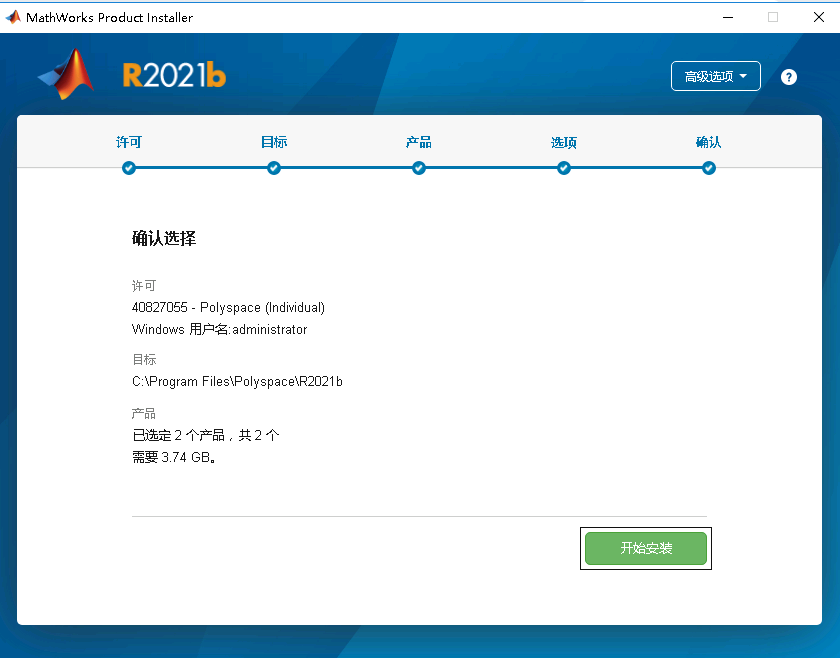 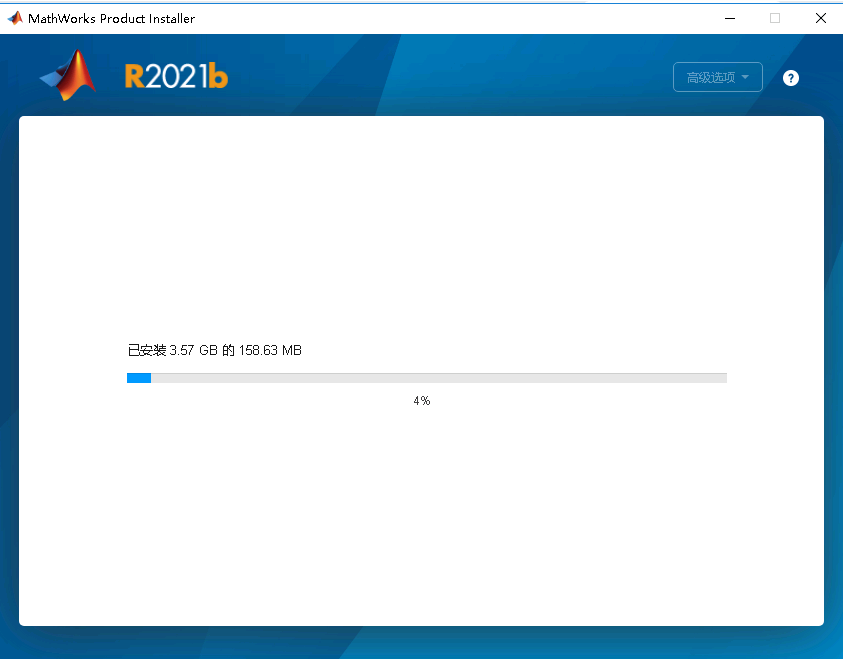 客户支持如果遇到安装问题，或者有其他问题，可以通过以下方式获得寻求帮助：通过邮件联系MathWorks安装支持：邮箱：info@mathworks.cn通过电话联系MathWorks安装支持：010-59827000转4在网上提交问题（需使用MathWorks账户登录）：https://www.mathworks.cn/support/contact_us点击“提交服务申请”按钮。在MATLAB软件页面上提交问题：打开MATLAB后，点击右上方“请求支持”。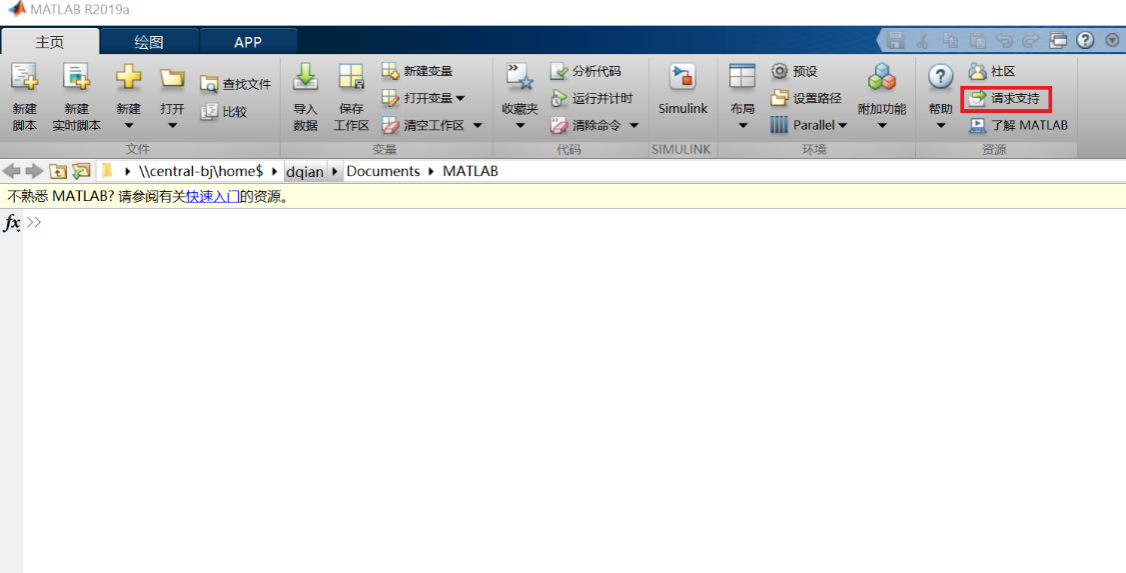 